Log onto the CAPTE portalGo to the “Upcoming On-Site Visits” tile and click on the date of the onsite visit 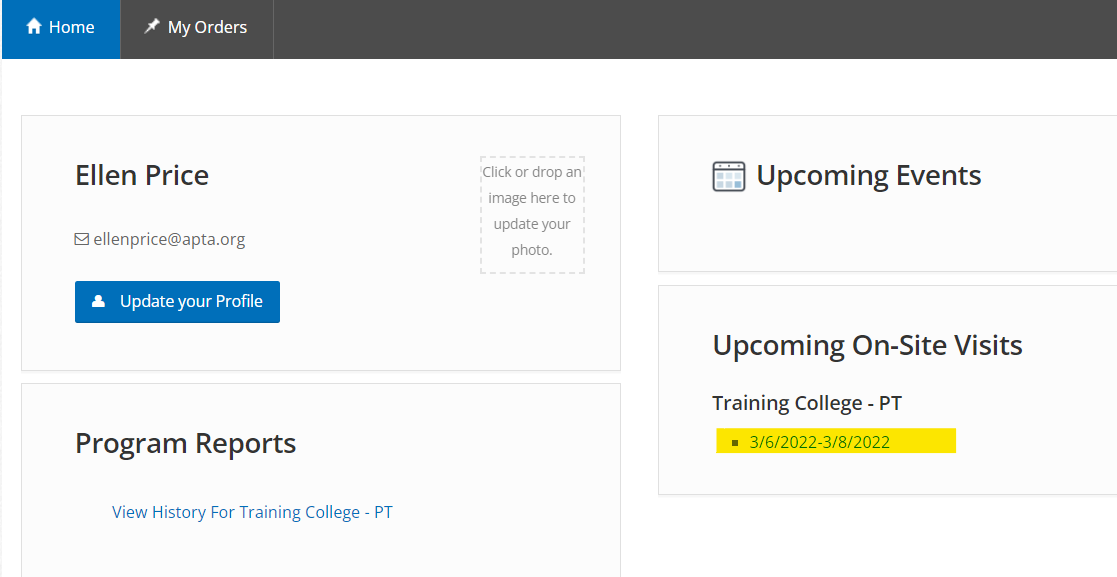 The start and end dates for the onsite visit have been provided for the visit you chose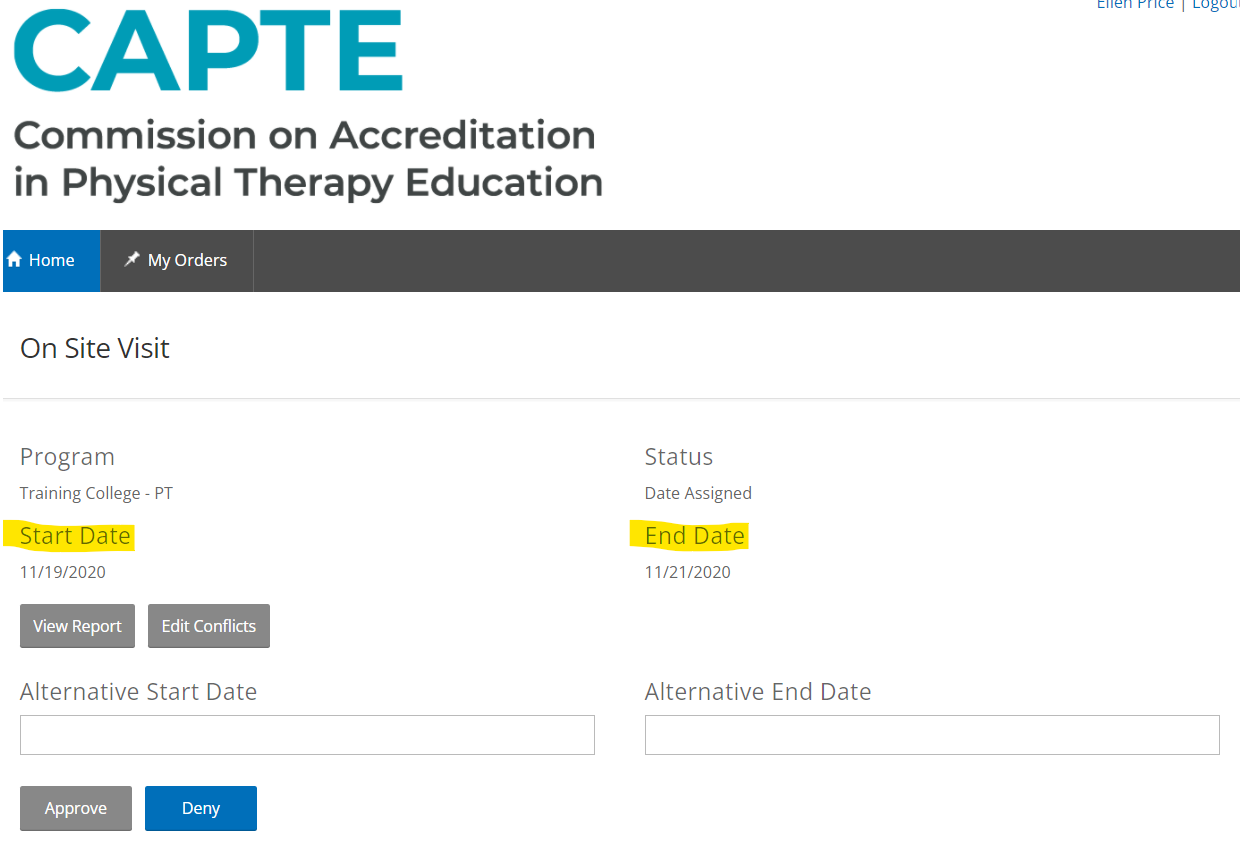 If you approve of the visit dates, then please hit approveYou will then see a message in blue on the screen saying your visit dates have been approvedThe process is now complete. You can either log-out of the CAPTE portal or return to the home pageIf you do not approve of the visit dates: Please enter alternative dates which work for your program. The dates should start on a Sunday and end on a Wednesday. If your program has an expansion, then the visit will end on a Thursday.Then click on the blue “Deny” button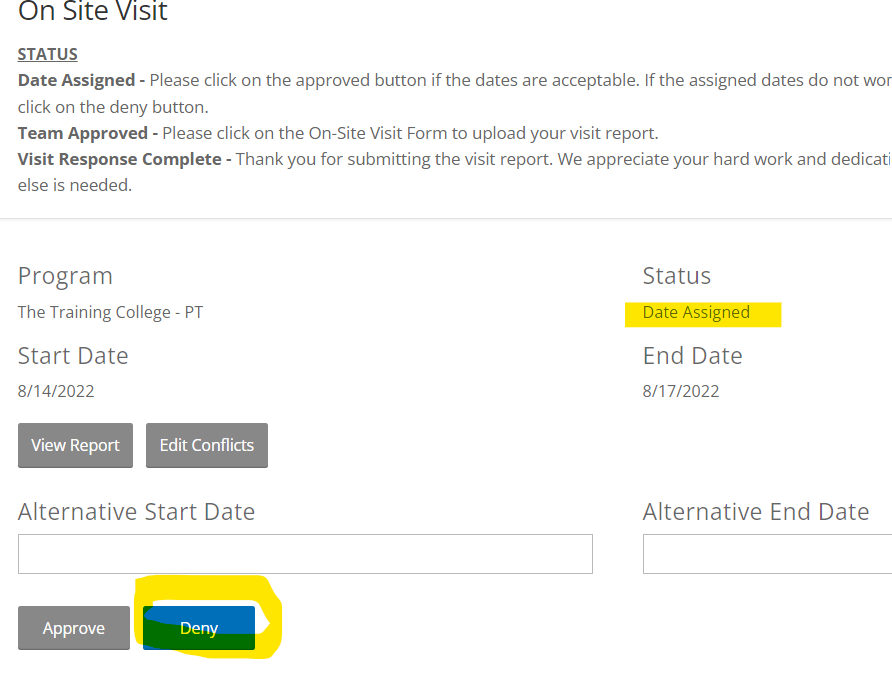 You must click the Deny button or CAPTE will not be notified that you have denied the suggested visit dates You will then receive a message at the top of your screen saying the Denial was recordedThe Status of the onsite visit will change from “Date Assigned” to “Date Pending”This signals to CAPTE staff that the visit dates have been denied and new dates were providedCAPTE staff will either approve the new dates or provide the program with their final alternative dates. In either scenario, the program will be notified of the final dates